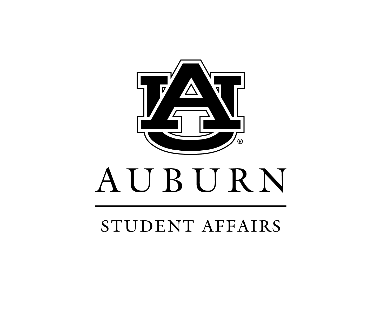 Date 5/5/		2020PURPOSE: 	A-Team Meeting ______________________________________________________________________________Members Present:Abby Langham (A&SP) –xSomer Givens (A&SP) –xCatherine McClendon –xLexyPayne (Housing) –xKristee Treadwell (SCPS) –xBilly Ferris (Media) –xEric Smith (HPWS) –xWilliam Walker (Campus Dining)–xBenard Goins (Greek Life) –xSarah Grace Walters (Auburn Cares & Student Conduct) –xAmy Mosley (Property Mgmt)–x Shelby Sims (Campus Rec) –xKathryn-Ruth Sasser (Student Center) –xTorey Palmer (P&FP)–xPearson Brown (Student Involvement)–xMembers Absent:Lucy Seagle (Medical Clinic) –**ABSENTChris Wyckoff (FYE) –**ABSENT A-Team Member Presentations –10 min each or less: a short presentation about what is going on in your department; Presenting at A-Team meetings; Address any challenges or questions you have(Highlight how you use data to inform your decision-making.  Note the types of data you collect (headcounts, interactions, usage, types of surveys – home grown and national and what is asked on these instruments, etc).  Share what your annual outcomes are and how you strategically chose them and how you use the findings/results of the data collected. Discuss what tools you use to collect, analyze, and share findings. You could also include any challenges/lessons learned that the group might benefit from hearing.)BF: Student MediaUse of ISSUU (paid for version specific to Auburn Circle) to distribute publications during quarantine. Displays analytics. Eagle Eye also used Google and Youtube analytics. According to analytics, around lunchtime is a popular time for the website. Increase in users and session duration for the month of March 2020. Can see individual page views and time spent on pages and videos.WW: Campus DiningAssessment tools to assess Aramark, and KPI tracking. Focus groups with students looking at dining hall experience, specifically at Foy and Village dining. Looking at students’ perception of healthiness and ways to communicate with students (social media). Students’ wants and needs are important. NASPA-AL Covid-19 Resource Repository – helpful resources (supporting students, Zoom, managing organizations, etc.), anyone can add resources to thisAssessment Moment at Coffee May – William Walker (Campus Dining)June – Amy Mosley (Property Mgmt)Assessment Curriculum 	Will use Mobile Check-In rather than sign-in sheet (download event pass on AUinvolve)A&SP Curriculum Trainings:Tier 1: 5/13 Effectiveness Reporting, 10:30 – 11:30 amTier 2: 5/13 Data Security & Ethics 2:00 – 3:00 pmMake-up trainings will be added later in the summer. Stay tuned for more information.Annual Report – open now, due July 1Covid Student and Staff SurveysStudent survey: may wait until mid-Fall to sendStaff survey: currently in review, may be sent out. Stay tuned.Review surveyProcess thoughtsProgram Review – Review updated cycle/CAS   https://auburn.box.com/s/ew6l67ad0t9hn7k6oo5y7ms8nnl5d1viUp next for Program Review: Housing, Campus Recreation, Health Promotion & WellnessKeep track of program review questions and document/share with A-Team. CAS Standards for each department are all in SA A-Team Box folder.June Workshop – Tentative June 2, 2020 – Half day in the morning – likely onlineSA SLO ConversationOverview of draft processWhat are current SA HIPs (high impact practices)?What’s missing?Review AU Core SLOs.Meeting DateDepartment Name 1A-Team MemberDepartment Name 2A-Team Member5/05/2020Campus DiningWilliam WalkerStudent MediaBilly Ferris